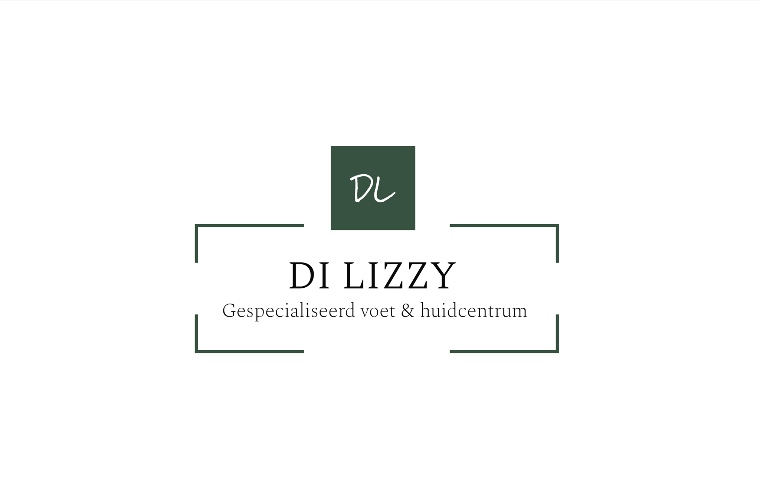 Gespecialiseerd voet & huidcentrum Kiewitstraat 1553500 HASSELT0494/20 53 81info@dilizzy.comwww.dilizzy.comToestemmingsformulier oncologische voetverzorgingGespecialiseerd voetzorg Di Lizzy vraagt hierbij de toelating aan de behandelde geneesheer voor het verstrekken van de voetzorg bij:Naam patiënt: ………………………………………………………………………………………………………………….Adres: ……………………………………………………………………………………………………………………………….Telefoon nummer: …………………………………………………………………………………………………………….Wanneer mag de patiënt behandeld worden, de richtlijnen voor de rust fase en de juiste bloedwaarde in acht genomen?………………………………………………………………………………………………………………………………………………………………………………………………………………………………………………………………………………………………………………………………………………………………………………………………………………………………………………..Kan ik van u relevante informatie bekomen, de aard van de behandeling en eventuele bijwerkingen?………………………………………………………………………………………………………………………………………………………………………………………………………………………………………………………………………………………………………………………………………………………………………………………………………………………………………………………………………………………………………………………………………………………………………………………………..Datum+ handtekening oncoloog				datum + handtekening patiënt 